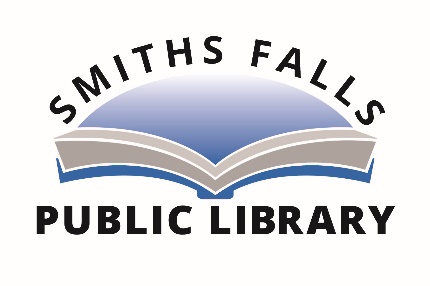 Media ReleaseOn June 8th, Premier Ford announced that certain areas on Ontario will be entering Stage 2.  This announcement allows public libraries to open for limited use, including access to computers. The Smiths Falls Public Library will be opening for computer access beginning June 22.   Computer use will be by appointment only.  Bookings can be made by telephone and email.  Each computer session will be an hour in length to allow time for disinfection between users.  The safety of library users and staff is of the utmost importance to the Library Board.  Safety measures include enhanced cleaning, disinfection of computer area between computer sessions, the use of face coverings, limited occupancy and social distancing.  At this time, the library collection is not available for browsing so we will continue to offer curbside pickup.  The photocopier and scanner will be available for use as well.For more information:For further information, please contact:Karen SchecterChief Executive OfficerSmiths Falls Public Library81 Beckwith St., NorthSmiths Falls, ONK7A 2B9613-283-2911kschecter@vianet.ca